Όνομα 	 	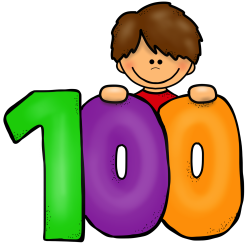 1. Κάνε εξάσκηση στις παρακάτω κάθετες προσθέσεις με κρατούμενο.Προσθέσεις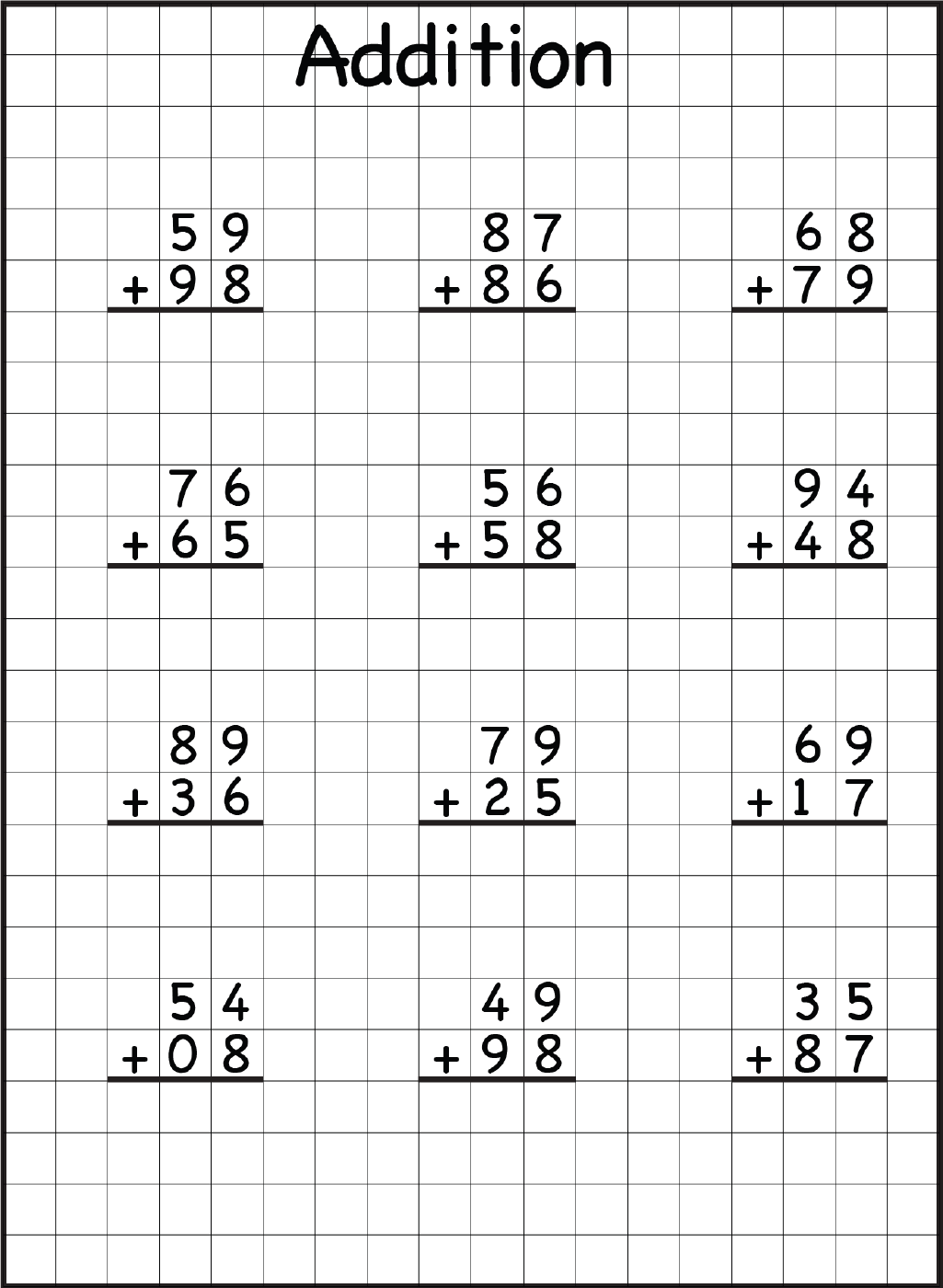 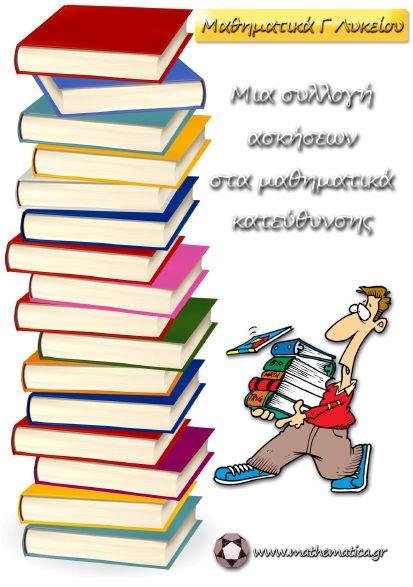 emathima.gr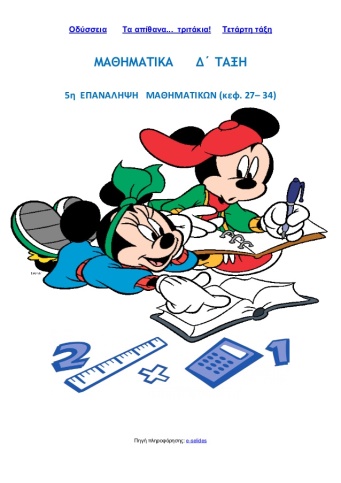 Copyright © 2014 -www.worksheetfun.com